 Автор методической разработки: Соколова Наталия Владимировна, учитель русского языка и литературы МБОУ СОШ № 14 г. Кирова, эл. почта natalia141975@gmail.comТема урока  в 5-ом классе: Ребенок на войне в рассказе А. П. Платонова «Маленький солдат» 1943. Тип урока: получение новых знаний. Метапредметная связь с уроком истории.Форма урока: коллективная, индивидуальнаЦели урока: 1. Дидактические- познакомить учащихся с рассказом А.П. Платонова «Маленький солдат»; помочь почувствовать историческое время Великой Отечественной войны; показать «детское» лицо войны, попытаться понять нравственные истоки подвига;-  повторить модель работы читателя с текстом, роль прогноза, установки и диалога с художественным произведением;- закрепить умения учащихся по глубокому анализу произведения через работу с ключевыми словами, с портретной и речевой характеристикой героев,   через обращение к роли художественной детали в тексте.          2. Развивающие- совершенствовать и развивать умение творческого чтения методом критического мышления, интерпретации художественного текста и прогнозирования его содержания;- обогащать словарный запас обучающихся3. Воспитательные- воспитывать чувства патриотизма и гражданственности, любви к своей Родине, гуманное отношение к человеку;- воспитывать читательскую позицию и критическое отношение к тексту;- воспитывать коммуникативную культуру.Ход урока.1. Оргмомент. Приветствие. Мотивация.- Здравствуйте, ребята, уважаемые гости. Начнем наш урок.2. Актуализация знаний.Посмотрите на слайд.  Подумайте, почему именно этими фотографиями из нашего классного альбома я открываю занятие? Предположите, о чем сегодня мы будем говорить? Слайд №1*Фото с библиотечного урока «Дети войны»* Фото с мероприятия «Рыцарский турнир»* Фото мест памяти г. КироваОтветы детей (Будем говорить о Вов, о подвигах нашего народа, о детях войны, о их вкладе в Победу….)-  Эти фото, действительно, отражают наше участие в Гражданско-патриотическом месячнике, мероприятия которого направлены на сбережение памяти о Вов.Сегодня мы познакомимся с таким произведением, которое позволит нам вновь прикоснуться к героическим страницам нашего прошлого, поговорить о вечных ценностях жизни.3.  Целеполагание. Работа со смыслом названия рассказа, с трудными для понимания словами текста.А теперь посмотрим на маршрутный лист (М.Л.) нашего урока, который необходимо будет заполнять в ходе занятия. Озвучьте тему урока. Как имя писателя связано с ВОв? (Уходит добровольцем на фронт рядовым, с окт.1942 Платонов военный корреспондент газеты «Красная Звезда». Много времени проводит на передовой, участвует в боях. Побывал подо ржевом, на Курской дуге. По окончании войны награжден медалью «За победу над Германием», присвоено звание майора.)Вчитайтесь в название рассказа А. Платонова.  О ком пойдет речь в произведении? Предположения детей (Гл. герой – ребенок, который воюет наравне со взрослыми, а м. б., совершает даже героический поступок)Сформулируйте главный вопрос урока (проблема). Впишите в М.Л.ПОЧЕМУ РЕБЕНОК СТАЛ СОЛДАТОМ? (Пригодился ли он на войне?)Чтобы решить эту проблему, какие учебные действия необходимо произвести? (Надо прочитать текст, выяснить значения непонятных слов, проанализировать текст, ответить на вопросы учителя……………………...)На партах перед вами лежит текст рассказа А. Платонова «Маленький солдат». Читать произведение будем с остановками, их 4, я их условно назвала «На вокзале», «Расставание с близким человеком», «Судьба Сережи Лабкова», «Побег». (Показывается на МЛ). После обсуждения каждого отрывка заполняется МЛ.Перед чтением поработаем с трудными словами текста. Возвращаемся к М.Л (Соедини стрелками слово с его значением).Прочитай классу определение самого интересного для тебя слова.Слайд № 3   Словарь урока.СОЛДАТ-1. Военнослужащий, принадлежащий к некомандному составу. 2. Перен. Военный человек, воин.ЛИНИЯ ФРОНТА-расположение войск, линия, по которой развернуты передовые подразделения.КЕРОСИНОВАЯ ЛАМПА-светильник, работающий на основе сгорания керосина — продукта перегонки нефти.ОТЧУЖДЕННЫЙ- чужой, далекий, не имеющий близости с кем-то.ШТАБ ФРОНТА- орган управления войсками.ВОЕННЫЙ КОМЕНДАНТ НА Ж.Д. СТАНЦИИ - должностное лицо, которое контролирует несение службы караулами, сопровождающими военные грузы, смотрит за поведением военнослужащих.4. Аналитическая работа с текстом рассказа.Использование приема «ЧТЕНИЕ с ОСТАНОВКАМИ», ПРИЕМА «ПРЕДВОСХИЩЕНИЯ СОБЫТИЙ». Осознание и осмысление прочитанного, заполнение опор в маршрутном листе. (Распечатка с текстом лежит на каждой парте).Чтение фрагмента № 1 На вокзале недалеко от линии фронта. Ответы на вопросы.1.В какое время и где разворачиваются события рассказа?2. Какие слова создают атмосферу военных действий? Линия фронта, уцелевший вокзал, усталые лица красноармейцев, мечтают об отдыхе, доме. Напряженная атмосфера.3.Назовите героев рассказа.  От чьего лица ведется повествование в произведении? Два майора, мальчик, автор-повествователь.4. Нарисуйте словесный портрет героя, опираясь на текст. 5.Как мы понимаем, что герой- «бывалый боец»? (Вписываем в МЛ)10 лет, «бывалый боец», п. ч. обношенная шинель, форма сшита по мерке, худое обветренное лицо, приспособленное к жизни. 4.  Какое состояние испытывает мальчик? Какое поведение делает его близким миру детства? Смотрит умоляюще на первого майора, боится отпустить руку, прильнул к ней лицом. Грусть. Тоска. Страх остаться без взрослого близкого человека. Глаза обнажали грусть, словно они были живой поверхностью сердца Атмосфера тревоги нарастает.5.Какие вопросы вам хочется задать герою? (Как попал на войну? почему он «бывалый солдат»? кто для него майор?).  Посмотрим, дает ли ответы следующий отрывок рассказа.Вопросы для анализа фрагмента № 2. Прощание с близким человеком.1.С кем прощается мальчик? Прощается с близким человеком, который опечален, шепчет успокаивающие слова, просит беречь себя, поднимает на руки, целует, ведет себя как отец или старший друг.2. Почему Сережа так остро переживает разлуку? Что он уже знает о войне? (Вписываем в МЛ)   «Ребенок знал уже, что такое даль расстояния и время войны….» С войны людям трудно вернуться друг другу (смерть, ранения, окружение, перевод в другую часть). Сердце мальчика не хотело быть в одиночестве, вероятно, сирота.В МЛ        ИСПЫТАНИЯ ВОЙНЫ                   Разлука                  Одиночество                  Потеря близких                  Смерть                  Страдания, боль3.Предположите, почему два любящих человека расстаются? Майора переводят в другую часть или ему надо выполнить важное задание. Расстаются на недолгое время. Возможно, Сережу отправляют в тыл.Чтение фрагмента №3. Рассказ о судьбе Сережи Лабкова. Ответы на вопросы.1.Что мы узнаем о семье Сережи? Отец-полковник, командир полка. Мать-военный врач. Сережа-единственный сын, живет и растет в армии.2.О каких поступках маленького солдата рассказывается в этом отрывке ? 3.Можно ли их назвать подвигом? Почему?СЛАЙД  Подвиг - героический, самоотверженный поступок . Спас склад боезапасов полка, который оказался на территории врага. Сережа перерезал провод, ведущий к взрывному устройству. Пробрался в тыл врага и разведал положение вражеских батарей, потом полковник открыл огонь по этим пунктам.3.Майора Бахичев  утверждает, что у Сережи «воинский характер». Подумайте, какие черты личности определяют подобный характер. Впишите их в свой МЛ. Сережа  смелый, находчивый, «хитрый», бесстрашный, патриот, стойко переносит горе.4.Какие чувства вызывает в вас герой после того, как вы больше узнали о его судьбе? Уважение. Симпатию. Сочувствие. Гордость6.Ребята, а как вы думаете, что дальше ожидает маленького солдата?Поедет с Бахичевым. Наберется терпения и будет ждать майора Савельева. Сбежит на фронт обратно.Посмотрим, сбудутся ли ваши предположения. Чтение фрагмента №4.  Побег или «Бог весть, куда он ушел». Ответы на вопросы.1. Является ли концовка рассказа неожиданной для вас?Концовка рассказа закономерна:   у Сережи «воинский характер».2.Почему убежал Сережа ?Почему он( ребенок) остается солдатом ? (ГЛАВНЫЙ ВОПРОС УРОКА)  (Вписываем в МЛ)  *не хочет терять близкого человека, майора Владимира Савельева;*желает вернуться в полк отца, к родным могилам;* не может жить в тылу, пока идет война.Давайте вернемся к началу нашей работы и обобщим все то, что узнали о Сереже. Смотрим в свой маршрутный листИтак, мальчик, которому 10 лет, -  уже «бывалый боец» (1), потому что испытал на себе все ужасы войны (2), которые закалили его характер (3), поэтому закономерен финал рассказа- побег Сережи, ибо, пока идет воина, он не может оставаться в стороне, он- солдат, защитник своего Отечества. (4) Ребята, получили мы ответ на проблемный вопрос, поставленный в начале занятия? (Ответы детей)Познакомившись с судьбой Сережи Лабкова, мы понимаем, что именно война заставила ребенка рано повзрослеть и осознать важность, а также необходимость защиты вечных ценностей жизни.Ребята, а что такое вечные ценности?Ценность - самое дорогое, что ты хранишь, оберегаешь.Вечные ценности – это те, которые являются значимыми для всех людей вне зависимости от возраста, национальности, времени. Подумайте и напишите на фигурке птицы одну из вечных ценностей. Подсказку вы можете увидеть на СЛАЙДЕ.А теперь желающие могут пройти к доске и поместите птицу на наше дерево жизни.5. ПОДВЕДЕНИЕ ИТОГА УРОКА. Действительно, любовь к родине, семья, полноценное счастливое детство, свобода, мир на планете Земля…..-это те, вечные ценности,  которые защищали наши  деды и прадеды,  дети и солдаты Вов, что должен защищать и беречь каждый из нас.6. ДОМАШНЕЕ ЗАДАНИЕ.Приготовить небольшое сообщение о реальных детях-героях Вов. За помощью обратиться к библиотекарю, к учителю истории, к родителю.ПРИЛОЖЕНИЕ 1.              А. П. Платонов «Маленький солдат»(Рассказ приводится с небольшими сокращениями)                                                                 1.          Недалеко от линии фронта, внутри уцелевшего вокзала, сладко храпели уснувшие на полу красноармейцы; счастье отдыха было запечатлено на их усталых лицах.    На втором пути тихо шипел котел горячего дежурного паровоза, будто пел однообразный, успокаивающий голос из давно покинутого дома. Но в одном углу вокзального помещения, где горела керосиновая лампа, люди изредка шептали друг другу уговаривающие слова, а затем и они впали в безмолвие.          Там стояли два майора; каждый из них держал руку мальчика в своей руке, а ребенок умоляюще смотрел на командиров. Руку одного майора ребенок не отпускал от себя, прильнув к ней лицом, а от руки другого осторожно старался освободиться. На вид ребенку было лет десять, а одет он был как бывалый боец - в серую обношенную шинель, в пилотку и в сапоги, пошитые, видно, по мерке, на детскую ногу. Его маленькое лицо, худое, обветренное, приспособленное и уже привычное к жизни, обращено было теперь к одному майору; светлые глаза ребенка ясно обнажали его грусть, словно они были живою поверхностью его сердца; он тосковал, что разлучается с отцом или старшим другом, которым, должно быть, доводился ему майор.                                      Вопросы.1.В какое время и где разворачиваются события рассказа?2. Какие слова создают атмосферу военных действий? 3.Назовите героев рассказа.  От чьего лица ведется повествование в произведении? 4. Нарисуйте словесный портрет героя, опираясь на текст. 5.Как мы понимаем, что герой- «бывалый боец»? (Вписываем в МЛ)6. Какое состояние испытывает мальчик? Какое поведение делает его близким миру детства? 7.Какие вопросы вам хочется задать герою?                                                              2.Второй майор привлекал ребенка за руку к себе, утешал его, но мальчик, не отымая своей руки, оставался к нему равнодушным. Первый майор тоже был опечален, и он шептал ребенку, что скоро возьмет его к себе, и они снова встретятся для неразлучной жизни, а сейчас они расстаются на недолгое время. Мальчик верил ему, однако и сама правда не могла утешить его сердца, привязанного лишь к одному человеку и желавшего быть с ним постоянно и вблизи, а не вдалеке. Ребенок знал уже, что такое даль расстояния и время войны, - людям оттуда трудно вернуться друг к другу, поэтому он не хотел разлуки, а сердце его не могло быть в одиночестве, оно боялось, что, оставшись одно, умрет. И в последней своей просьбе и надежде мальчик смотрел на майора, который должен оставить его с чужим человеком.- Ну, Сережа, прощай пока, - сказал тот майор, которого любил ребенок. - Ты особо-то воевать не старайся, подрастешь, тогда будешь. Не лезь на немца и береги себя, чтоб я тебя живым, целым нашел. Ну, чего ты, чего ты, - держись, солдат! Сережа заплакал. Майор поднял его к себе на руки и поцеловал в лицо несколько раз. Потом майор пошел с ребенком к выходу, и второй майор тоже последовал за ними, поручив мне сторожить оставленные вещи.               Вернулся ребенок на руках другого майора; он робко глядел на командира, хотя этот майор уговаривал его, как умел.       Мальчик оставался отчужденным.                                             Вопросы.1.С кем прощается мальчик? 2. Почему Сережа так остро переживает разлуку? Что он уже знает о войне? (Вписываем в МЛ)  3.Предположите, почему два любящих человека расстаются?                                                                     3.Нужный нам поезд ожидался лишь назавтра, и мы все трое пошли на ночлег в общежитие. Там майор покормил ребенка из своего нагруженного мешка, и мальчик уснул. А майор Бахичев рассказал мне про его судьбу.       Сергей Лабков был сыном полковника и военного врача. Отец и мать его служили в одном полку, поэтому и своего единственного сына они взяли к себе, чтобы он жил при них и рос в армии. Сереже шел теперь десятый год; он близко принимал к сердцу войну и дело отца и уже начал понимать по-настоящему, для чего нужна война. И вот однажды он услышал, как отец говорил с одним офицером и заботился о том, что немцы при отходе обязательно взорвут боезапас его полка. Полк до этого вышел из немецкого охвата - ну, с поспешностью, конечно, и оставил у немцев свой склад с боезапасом, а теперь полк должен был пойти вперед и вернуть утраченную землю и свое добро на ней, и боезапас тоже, в котором была нужда. Сергей сообразил, о чем заботился отец. Мальчику было известно расположение полка до отступления, и вот он, маленький, худой, хитрый, прополз ночью до нашего склада, перерезал взрывной замыкающий провод и оставался там еще целые сутки, сторожа, чтобы немцы не исправили повреждения, а если исправят, то чтобы опять перерезать провод. Потом полковник выбил оттуда немцев, и весь склад целым перешел в его владение.      Вскоре этот мальчуган пробрался подалее в тыл противника; там он обошел вокруг трех батарей, запомнил все точно, а вернувшись домой, указал отцу по карте, как оно есть и где что находится. Отец подумал и открыл огонь по этим пунктам. Все вышло правильно, сын дал ему верные засечки. Он же маленький, этот Сережка, неприятель его за суслика в траве принимал: пусть, дескать, шевелится. А Сережка, наверно, и травы не шевелил, без вздоха шел.      Так он и жил в полку, при отце с матерью и с бойцами. Мать, переживая за сына, решила отправить его в тыл. Но Сергей уже не мог уйти из армии, характер его втянулся в войну. И он говорил тому майору, заместителю отца, Савельеву, что в тыл он не пойдет, а лучше скроется в плен к немцам, узнает у них все, что надо, и снова вернется в часть к отцу, когда мать по нему соскучится. И он бы сделал, пожалуй, так, потому что у него воинский характер.      А потом случилось горе… Отца Сергея, полковника, серьезно ранило, и он умер через два дня в полевом госпитале. Мать тоже захворала, затомилась, она была раньше еще поувечена двумя осколочными ранениями и через месяц после мужа тоже скончалась; может, она еще по мужу скучала... Остался Сергей сиротой.      Командование полком принял майор Савельев, он взял к себе мальчика и стал ему вместо отца и матери, родным человеком. Мальчик ответил Володе тоже всем сердцем.     - А я-то не из их части, я из другой, - продолжал Бахичев. - Но Володю Савельева я знаю еще по давности. И вот встретились мы тут с ним в штабе фронта. Володю на курсы усовершенствования посылали, вот он и велел мне поберечь мальчишку, пока обратно не прибудет...     Майор Бахичев задремал. Сережа Лабков всхрапывал во сне, как взрослый, поживший человек, и лицо его, отошедши теперь от горести и воспоминаний, стало спокойным и невинно-счастливым, являя образ святого детства, откуда увела его война.      Я тоже уснул.                                        Вопросы.1.Что мы узнаем о семье Сережи? 2.О каких поступках маленького солдата рассказывается в этом отрывке ? 3.Можно ли их назвать подвигом? Почему?4.Майора Бахичев  утверждает, что у Сережи «воинский характер». Подумайте, какие черты личности определяют подобный характер.   Впишите их в свой МЛ.5.Какие чувства вызывает в вас герой после того, как вы больше узнали о его судьбе? 6.Ребята, а как вы думаете, что дальше ожидает маленького солдата?                                                                           4.Проснулись мы в сумерки, в самом конце долгого июньского дня. Нас теперь было двое на трех кроватях - майор Бахичев и я, а Сережи Лабкова не было.    Майор обеспокоился, но потом решил, что мальчик ушел куда-нибудь на малое время. Позже мы прошли с ним на вокзал и посетили военного коменданта, однако маленького солдата никто не заметил в тыловом многолюдстве войны.      Наутро Сережа Лабков тоже не вернулся к нам, и бог весть, куда он ушел, томимый чувством своего детского сердца к покинувшему его человеку, может быть, вослед ему, может быть, обратно в отцовский полк, где были могилы его отца и матери.                                           Вопросы. 1. Является ли концовка рассказа неожиданной для вас?2.Почему убежал Сережа ? Почему он продолжает оставаться солдатом?3.Какие вечные ценности защищает маленький солдат? ПРИЛОЖЕНИЕ 2.Маршрутный лист урока.ПРИЛОЖЕНИЕ 3.Презентация к уроку. ПРИЛОЖЕНИЕ 4.                                     ВЕЧНЫЕ ЦЕННОСТИ       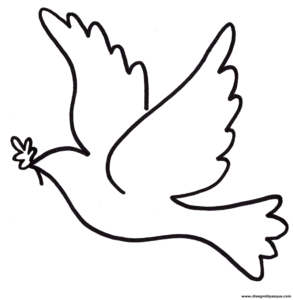 